ПРЕСС-РЕЛИЗк чемпионату России по теннисуС 21 по 29 сентября в столице Татарстана пройдет чемпионат России по теннису. Корты Казанской академии тенниса (ул. Оренбургский тракт, д.101) примут главный национальный турнир в 9 раз, в общей сложности чемпионату в 2019 году исполняется 78 лет. Соревнования будут проводиться в одиночных, парном и смешанном парном разрядах по олимпийской системе с розыгрышем третьего места для проигравших в полуфиналах. На данный момент для участия в чемпионате подано около 140 заявок от теннисистов из Москвы, Московской области, Санкт-Петербурга, Ленинградской области, Казани, Сочи, Екатеринбурга, Саранска, Самары, Перми, Волгограда, Калининграда, Уфы, Владивостока, Краснодара, Ростова-на-Дону и др.Планируется, что сборную Республики Татарстан на турнире представят Екатерина Яшина, Мария Бондаренко, Дана Шакирова, Анастасия Лим, Елизавета Дементьева, Азалия Бадегыева, Андрей Бекетов, Анна Григорьева, Амелия Тарасова, Вера Секерина, Елизавета Коклина, Давид Миннивалиев, Игорь, Кожевников, Тимур Киямов, Сергей Болотов и Рузель Фатхуллин.Соревнования стартуют 21 и 22 сентября отборочными турнирами в одиночных разряде среди мужчин и женщин. Вход – свободный.Церемония открытия чемпионата России состоится 23 сентября в 12:00.Контактное лицо: пресс-секретарь Федерации тенниса Республики Татарстан Инга Шестопалова, 8-987-271-18-06Программа турнира23 сентябряОдиночный разряд – мужчины (1-й круг), парный разряд – женщины (1-й круг), смешанный парный разряд (1-й круг).24 сентябряОдиночный разряд – женщины (1-й круг), парный разряд – мужчины (1-й круг), смешанный парный разряд (2-й круг).25 сентябряОдиночный разряд – мужчины (2-й круг), парный разряд – женщины (2-й круг), смешанный парный разряд (четвертьфиналы).26 сентябряОдиночный разряд – женщины (2-й круг), парный разряд – мужчины (2-й круг), смешанный парный разряд (полуфиналы);27 сентябряОдиночный разряд – мужчины и женщины (четвертьфиналы), парный разряд – мужчины и женщины (четвертьфиналы), смешанный парный разряд (финал и матч за 3-е место).28 сентябряПолуфиналы в одиночных и парных разрядах.29 сентябряФиналы и матчи за 3-е место в одиночных и парных разрядах.МИНИСТЕРСТВО СПОРТА РЕСПУБЛИКИ ТАТАРСТАНМИНИСТЕРСТВО СПОРТА РЕСПУБЛИКИ ТАТАРСТАН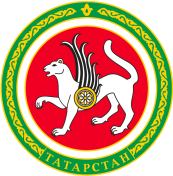 ТАТАРСТАН РЕСПУБЛИКАСЫ СПОРТ МИНИСТРЛЫГЫТАТАРСТАН РЕСПУБЛИКАСЫ СПОРТ МИНИСТРЛЫГЫул.Петербургская, д.12, г.Казань, 420107ул.Петербургская, д.12, г.Казань, 420107Петербургская урамы, 12 нче йорт, Казан шәһәре, 420107Петербургская урамы, 12 нче йорт, Казан шәһәре, 420107Тел.: (843) 222-81-01, факс: (843) 222-81-79. E-mail: mdmst@tatar.ru, http://minsport.tatarstan.ruТел.: (843) 222-81-01, факс: (843) 222-81-79. E-mail: mdmst@tatar.ru, http://minsport.tatarstan.ruТел.: (843) 222-81-01, факс: (843) 222-81-79. E-mail: mdmst@tatar.ru, http://minsport.tatarstan.ruТел.: (843) 222-81-01, факс: (843) 222-81-79. E-mail: mdmst@tatar.ru, http://minsport.tatarstan.ruТел.: (843) 222-81-01, факс: (843) 222-81-79. E-mail: mdmst@tatar.ru, http://minsport.tatarstan.ruТел.: (843) 222-81-01, факс: (843) 222-81-79. E-mail: mdmst@tatar.ru, http://minsport.tatarstan.ru